
Amatnieki un tirgotāji aicināti pieteikties Cēsu svētku tirdziņam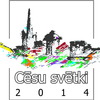 

Cēsu svētku tirdziņš notiks Cēsu svētku laikā Vecpilsētas teritorijā 26. jūlijā no plkst. 10.00 – 17.00.

Amatnieki un tirgotāji aicināti pieteikties līdz 21. jūlijam pie tirdzniecības koordinātoriem:
Dainas Rozenbergas tālr. 20004625, e-pasts daina@balticgiftfactory.lv, 
Oksanas Zariņas – Jarohovičas tālr. 20041980, e-pasts Oksana@balticgiftfactory.lv ,
aizpildot un nosūtot pieteikuma veidlapu (.doc), pievienojot reģistrācijas apliecības kopiju, PVD atļaujas kopiju, alkohola un tabakas tirdzniecības atļauju kopiju, kā arī preču sortimenta un tirdziecības vietas vizualizāciju.

Cēsu svētku tirdziņa noteikumi (.pdf)

Organizētā tirdzniecība notiks Vecpilsētas teritorijā -  Pils ielā, Torņa ielā, Rožu laukumā, Pils laukumā, Pils dārzā.

Tirdziņā var piedalīties pretendenti, kas atbilst sekojošiem kritērijiem:
• Amatnieki, amatu pratēji
• Tautas lietišķās mākslas studijas
• Mākslinieki/ individuālie meistari
• Ekoloģiski tīru un Latvijā audzētu pārtikas produktu ražotāji
• Našķu, saldumu tirgotāji
• Ēdināšanas pakalpojumu sniedzēji 
• Atrakcijas bērniem, loterijas, prezentācijas.